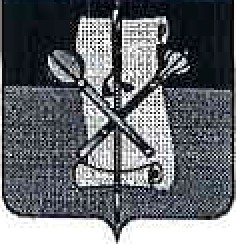 АДМИНИСТРАЦИЯ БРЮХОВЕЦКОГО СЕЛЬСКОГО ПОСЕЛЕНИЯ БРЮХОВЕЦКОГО РАЙОНАПОСТАНОВЛЕНИЕот 05.04.2012	№ 128ст-ца БрюховецкаяI• ,''О внесении изменений в постановление главы: Брюховецкого сельского поселения Брюховецкого района от 24 декабря 2008 года № 233 «Об имущественной поддержке субъектов малого и среднего предпринимательства в Брюховецком сельском поселении Брюховецкого­ района»В целях создания необходимых . экономических условий для муниципального развития Брюховецкого сельского поселения и на основании Устава     Брюховецкого     сельского     поселения      Брюховецкого      района       п о с т а н о в л я ю:Внести в . постановление главы Брюховецкого сельского поселения Брюховецкого района от 24 декабря 2008 года № 233 «Об имущественной поддержке субъектов малого и среднего предпринимательства в Брюховецком сельском поселении Брюховецкого района» следующие изменения:Приложение № 1· изложить в новой редакции (прилагается).Контроль за выполнением настоящего постановления возложить на заместителя главы Брюховецкого сельского поселения Брюховецкого района, начальника отдела по социальным вопросам, торговле, взаимодействию с общественностью и правоохранительными органами Л.В.Карпенко.Настоящее решение вступает в силу со дня его обнародования.Исполняющий обязанности главы Брюховецкого сельскогопоселения Брюховецкого района	В.Н. СурмачПриложениек постановлению администрации Брюховецкого сельскогопоселения Брюховецкого района     от 05.04.2012 № 128·ПЕРЕЧЕНЬМуниципального .имущества, являющегося собственностью Брюховецкого сельского поселения Брюховецкого района, свободного от права третьих лиц(за исключением имущественных прав субъектов среднего и малого предпринимательства), предназначенного для передачи во владение и (или) .пользование субъектам малого .и среднего предпринимательства и организациям_, образующим инфраструктуру_поддержки субъектов малого исреднего предпринимательства, не подлежащего продажеJ,·.··. 1,,.Специалист 1 категории организационно­ правового отдела Брюховецкого.сельского поселения Брюховецкого района                                                               Р.А. Еськов